Домашняя контрольная работа. Выполнить до 24.04.1.Найдите корень уравнения 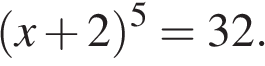 2. Найдите корень уравнения: 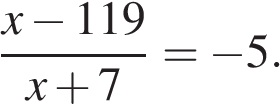 3. Найдите корень уравнения 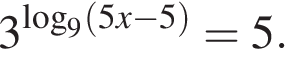 4.Найдите корень уравнения 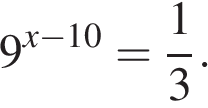 5. Найдите корень уравнения:  В ответе запишите наибольший отрицательный корень.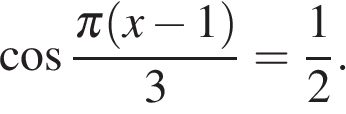 6. Решите уравнение  В ответе напишите наименьший положительный корень.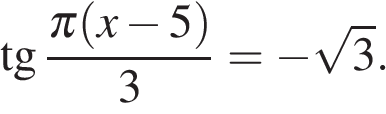 7. Найдите корень уравнения 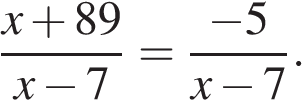 8. Найдите корень уравнения: 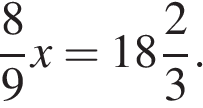 9.Найдите корень уравнения 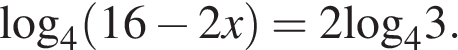 10. Решите уравнение 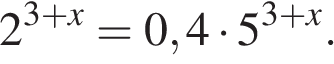 11. Решите неравенство 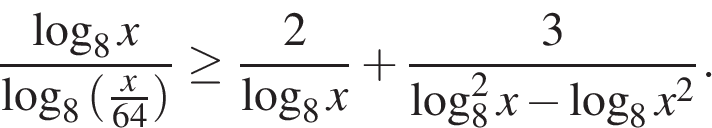 12. Решите неравенство: 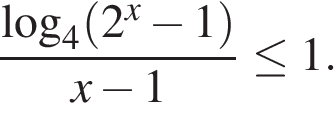 13. Решите неравенство: 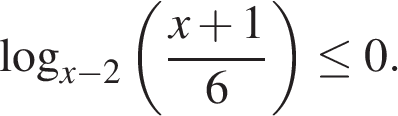 14. Решите неравенство: 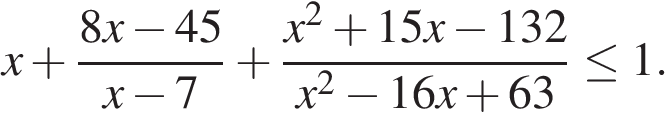 15. Решите неравенство 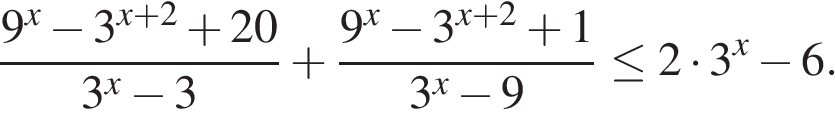 16. Решите неравенство: 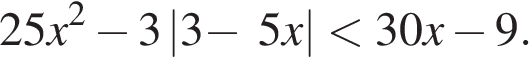 17. Решите неравенство: 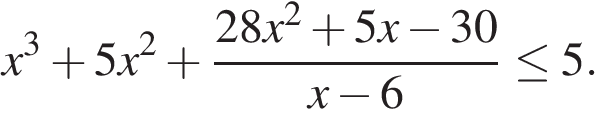 18. Решите неравенство: 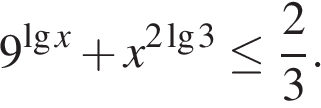 19. Решите неравенство: 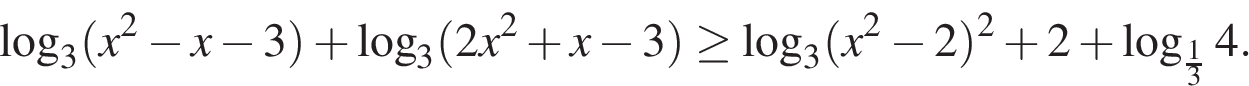 20. Решите неравенство: 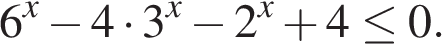      21. Найдите все значения a, при каждом из которых график функции 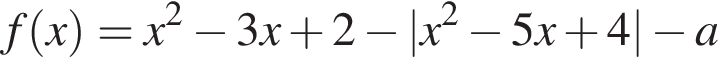 пересекает ось абсцисс менее чем в трех различных точках.